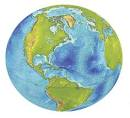 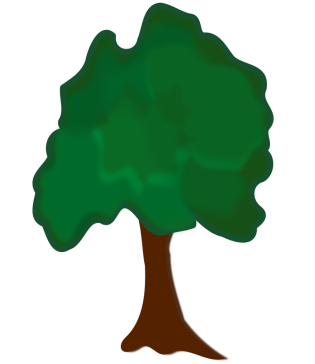 Spring cleaning!Are you wanting to get rid of old electronics?Anything electronic – we’ll take it!!        TV               VCR               DVD player       cell phones          batteries               stereos  computers         printers           ink cartridgesWipe your drives. Clear your SIM cards.To learn more, visit: recycleMYelectronics.ca/ONWe are also collecting CLOTHING again, going to The Ontario Federation for Cerebral Palsy. Bring your e-waste and clothing to our Collection Bin between April 24 and April 29. Everything will be responsibly recycled by a reputable e-waste recycler, nothing ends up in the land fill.The bin will be at the far end of the parking lot where the school buses drop off students.  It will be unlocked during the daytime each day, including the weekend.255 Westmount Road East, KitchenerThanks for supporting our School Community!Together, we can be a GREEN community!